Beställning av overall, väska eller t-shirt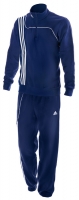 Adidas träningsoverall  Byxorna är svarta och tröjan blå.Ståkrage och ¼ dragkedja i halsen.Dragsko i midjan samt resårmudd vid handleder och benslut.Juniorstorlek:  116, 128, 140, 152, 164, 176Vuxenstorlek:  3-11   3=162, 4=168, 5=Small, 6=Medium,7=mellan Medium o Large8=Large, 9=mellan Large o XL 10=XL 11=XXL  Envigs logga på ryggen PRIS: Junior 540:- med namntryck på tröja och byxa 610:-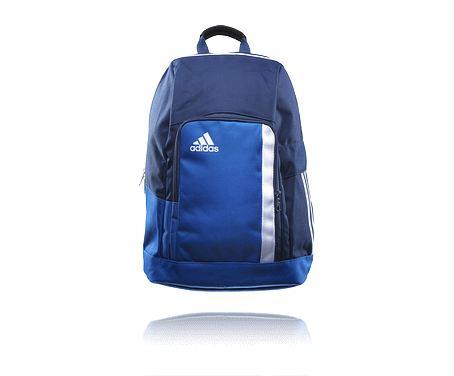 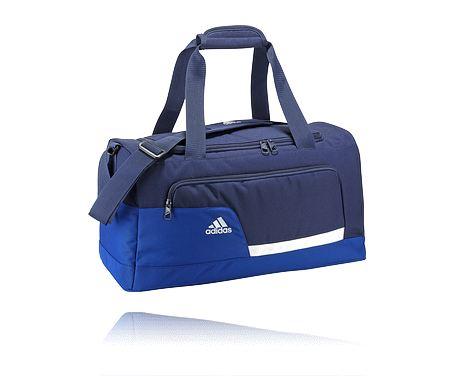           Vuxen 570:- med namntryck på tröja och byxa 640:-Adidas väska   Envigs logga på väskan,  namntryck +40:-PRIS: 230:-Ryggsäck med logga, namntryck +40:-PRIS: 210:-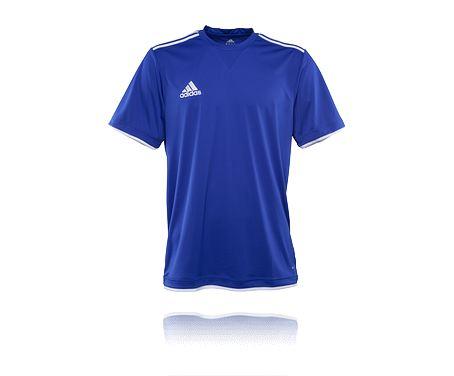 T-shirt Blå t-shirt i 100% bomull med Envigs logga på bröstet 100:-Eller, blå t-shirt (se bild) i wct-material med logga på bröstet Junior i storlek som ovan 170:-Vuxen i storlek som ovan 190:-Beställ genom att maila produkt, storlek och namn till envig@hotmail.se eller lämna nedanstående blankett, ifylld, till din tränare. Glöm inte anteckna om du vill ha ditt namn på overallen.Jag,_______________________________(namn) vill beställaEn overall i storlek__________ Jag vill att det skall stå _______________på min overall.Jag vill också beställa en t-shirt (bomull)i storlek ____________Jag vill beställa en t-shirt i wct-material i storlek____________Sätt ett kryss här om du vill beställa en väska __________ ryggsäck___________